Purchase your tickets @Cooper Solutions Center’s two locations:Main Office: One Cooper Plaza, Camden, NJ 08103, Phone: (856) 968-8820Satellite Office: CCBO, 1 Federal Street, 1st Floor, Camden, NJ 08103, Phone: (856) 356-4826Flyers Tickets AvailableFlyers vs. Dallas Stars, Sat., Oct. 19th, 7:00 PMFlyers vs. Columbus Blue Jackets, Sat., Oct. 26th, 7:00PMFlyers vs. Carolina Hurricanes, Tue., Nov. 5th, 7:00PMFlyers vs. Montreal Canadiens, Thu., Nov. 7th, 7:00PMFlyers vs. New York Islanders, Sat., Nov. 16th, 7:00PMFlyers vs. Vancouver Canucks, Mon., Nov. 25th, 7:00PMFlyers vs. Detroit Red Wings, Fri., Nov. 29th, 4:00PMFlyers vs. Toronto Maple Leafs, Tue., Dec. 3rd, 7:00PMFlyers vs. Arizona Coyotes, Thu., Dec. 5th, 7:00PMFlyers vs. Anaheim Ducks, Tue., Dec. 17th, 7:00PM Flyers vs. Buffalo Sabres, Thu., Dec. 19th, 7:00PM Flyers vs. New York Rangers, Mon., Dec. 23rd, 7:00PM Flyers vs. Washington Capitals, Wed., Jan. 8th, 2020, 7:30PM Flyers vs. Tampa Bay Lightning, Sat., Jan. 11th, 2020, 7:00PM Flyers vs. Boston Bruins, Mon., Jan. 13th, 2020, 7:00PM Flyers vs. Montreal Canadiens, Thu., Jan. 16th, 2020, 7:00PM   17.  Flyers vs. Los Angeles Kings, Sat., Jan. 18th, 2020, 7:00PM Flyers vs. Colorado Avalanche, Sat., Feb. 1st, 2020, 7:00PMFlyers vs. Florida Panthers, Mon., Feb. 10th, 2020, 7:00PM20.  Flyers vs. Columbus Blue Jackets, Tue., Feb. 18th, 2020, 7:00PM21.  Flyers vs. Winnipeg Jets, Sat., Feb. 22nd, 2020, 1:00PM Flyers vs. San Jose Sharks, Tue., Feb. 25th, 2020, 7:00PM Flyers vs. Carolina Hurricanes, Thu., Mar. 5th, 2020, 7:00PM Flyers vs. Buffalo Sabres, Sat., Mar. 7th, 2020, 7:00PM Flyers vs. Boston Bruins, Tue., Mar. 10th, 2020, 7:00PM Flyers vs. Minnesota Wild, Sat., Mar. 14th, 2020, 1:00PM Flyers vs. Edmonton Oilers, Sun., Mar. 15th, 2020, 1:00PMADDITIONAL TICKETS FOR MARCH AND APRIL OF 2020 AVAILABLE AS WELL       Lower Level, Section 117, Rows 21 & 22, $89.00 each ONLY SOLD IN PAIRSWells Fargo Center3601 South Broad StreetPhiladelphia, PA 19148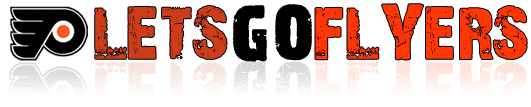 